Rakennetaan kuutioillaTehtävä 1.				Nimet:__________________________________a) Montako kuutiota on 10. kappaleessa? Perustelkaa.b) Muodosta sääntö, jolla voidaan laskea kuinka monta kuutiota on missä tahansa kappaleessa. Perustelkaa.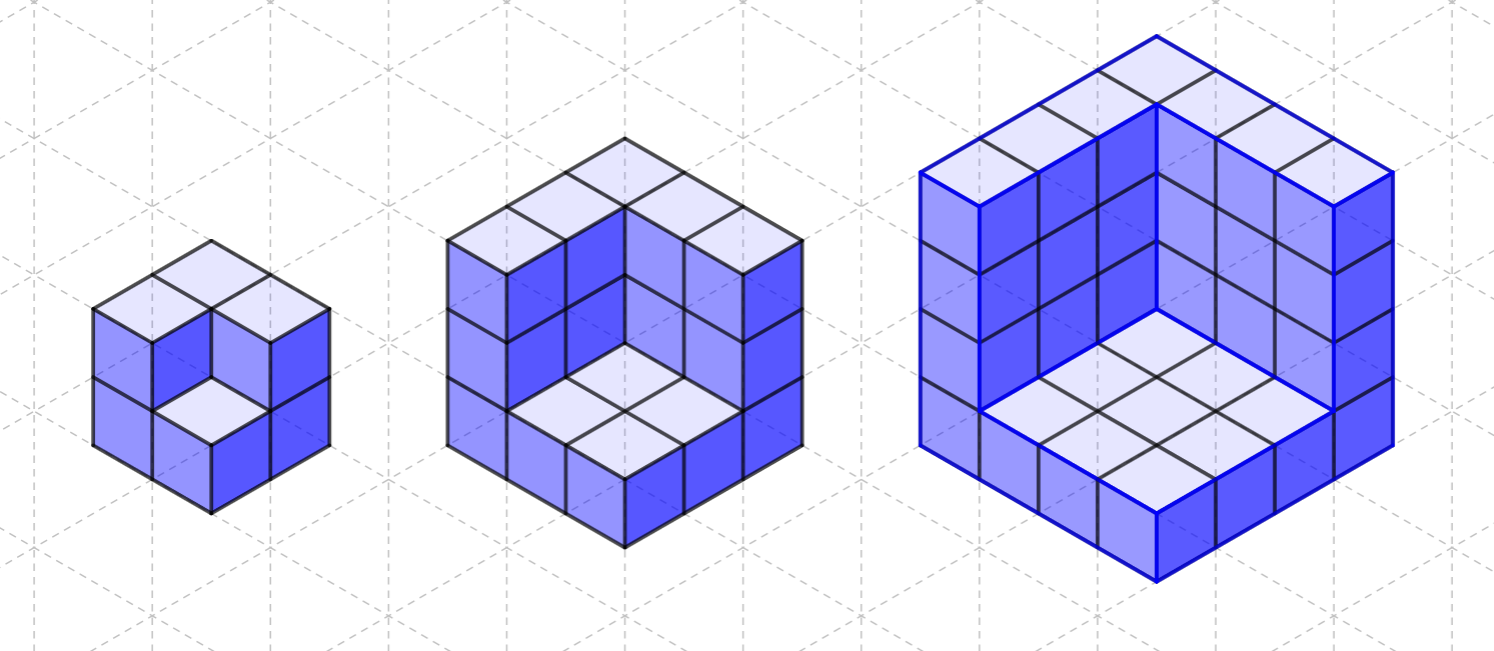 kappale 1			kappale 2			kappale 3Tehtävä 2. 				Nimet:__________________________________a) Montako kuutiota on 10. kappaleessa? Perustelkaa.b) Muodosta sääntö, jolla voidaan laskea kuinka monta kuutiota on missä tahansa kappaleessa. Perustelkaa.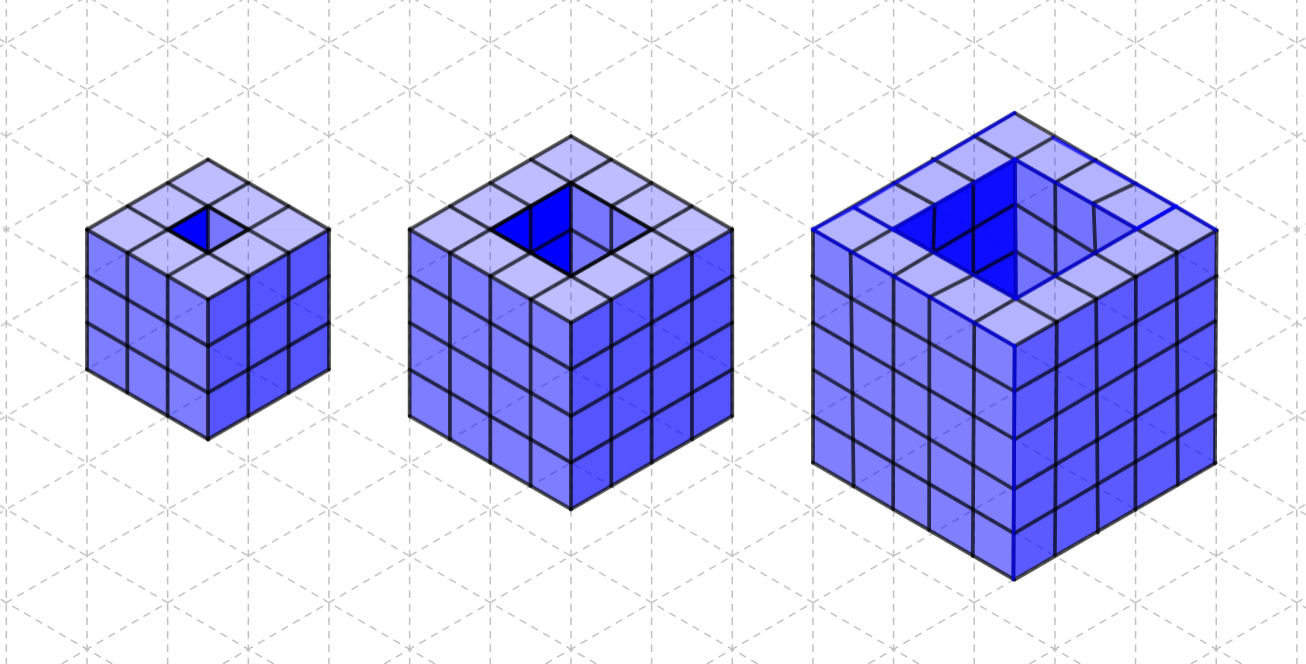 kappale 1			kappale 2			kappale 3OpettajalleEhdotus tunnin rakenteesta:Tehtävän 1 alustus (2 min) Tehtävän 1 ryhmätyö (10 min)Tehtävän 1 loppukeskustelu (10 min) Opettaja valitsee käsiteltävät ratkaisut. Jos mahdollista, niin sellaiset ryhmät, joilla on erilaiset ajattelutavat. Mikäli kaikilla ryhmillä on sama ajattelutapa, voi opettaja itse esittää erilaisen lausekkeen ja kysyä oppilaiden mielipidettä siitä.Sopivassa kohdassa opettaja voi nostaa esille, että eri ryhmien lausekkeet näyttävät kovin erilaisilta ja ihmetellä ovatko ne molemmat oikein. Tavoitteena, että oppilaat ehdottaisivat sieventämistä.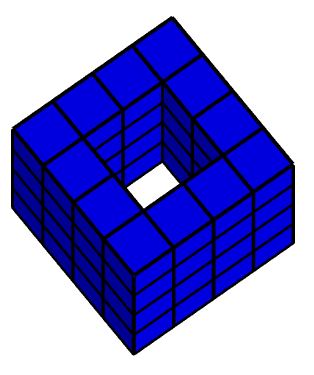 Tehtävän 2 alustus (2 min)Kappaleessa näkyvän reiän voi sanoa olevan läpi asti. Tehtävän 2 ryhmätyö (10 min)Tehtävän 2 loppukeskustelu (10 min) Ratkaisuista:Tehtävä 1:Tapa 1: Kahden kuution erotus: , missä n on yhtä suurempi kuin kuvion järjestysnumeroTapa 2: Kahden kuution erotus: (, missä n on kuvion järjestysnumeroTapa 3: Kolme levyä: , missä n on kuvion järjestysnumeroTapa 4: Kolme levyä, reuna tornit ja yksi: , missä n on kuvion järjestysnumeroTapa 5: Rekursiivinen sääntö: Peräkkäisten kappaleiden välinen erotus kasvaa luvulla 6.Tehtävä 2:Tapa 1: , kun kerrotaan kerrosten lukumäärä yhden kerroksen palikoillaTapa 2: , kun lasketaan kulmat ja keskustat erikseenTapa 3: , kun lasketaan seinät yksitellen.Tapa 4: , kun ajatellaan vähennettävät ”reiän” tilavuus